DANIŞMAN HOCALARLA İLETİŞİM İÇİN İZLENMESİ GEREKEN YOL:1.ADIMÖğrenci önce ubs.yalova.edu.tr adresine girip sol kısımda yer alan menü seçeneğinden öğrenci bilgi ekranına girer.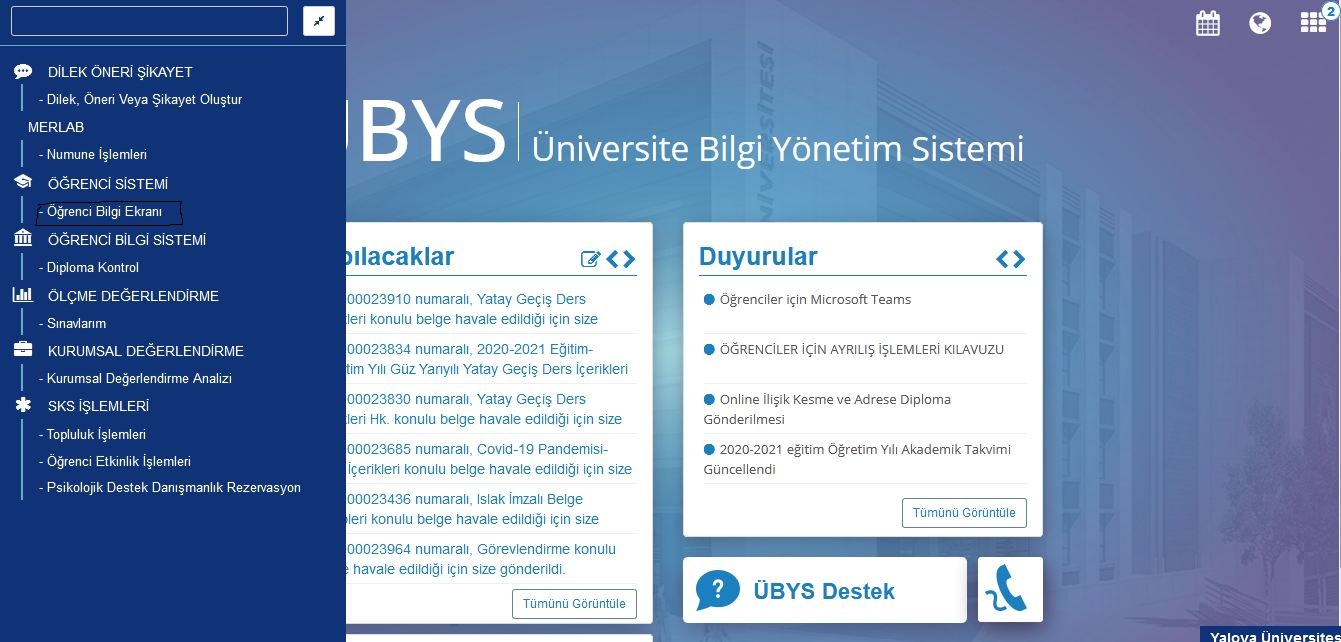 2.ADIMÖğrenci bilgi ekranında yer alan Diğer Sekmesini Tıklayıp oradan Danışman Bilgileri Seçeneğini tıklar.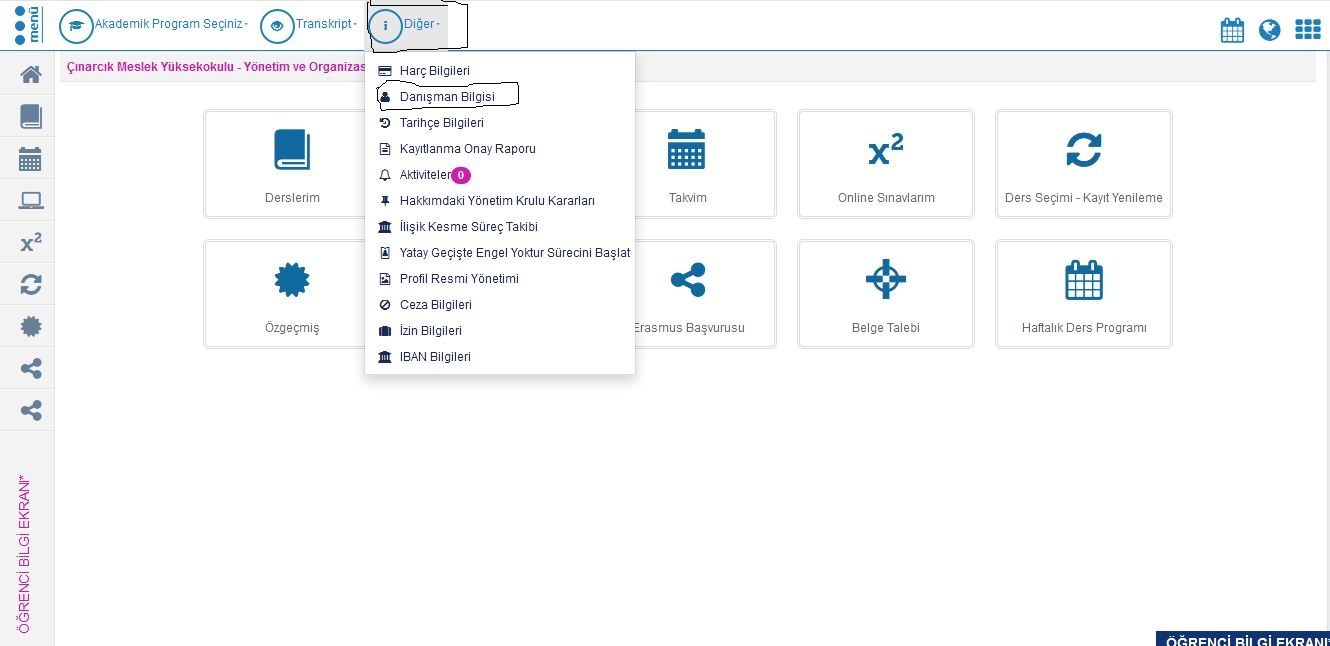 3.ADIM:Orada yer alan iletişim seçeneklerini kullanarak Danışman hocasıyla iletişime geçip ders kaydını tamamlatabilir.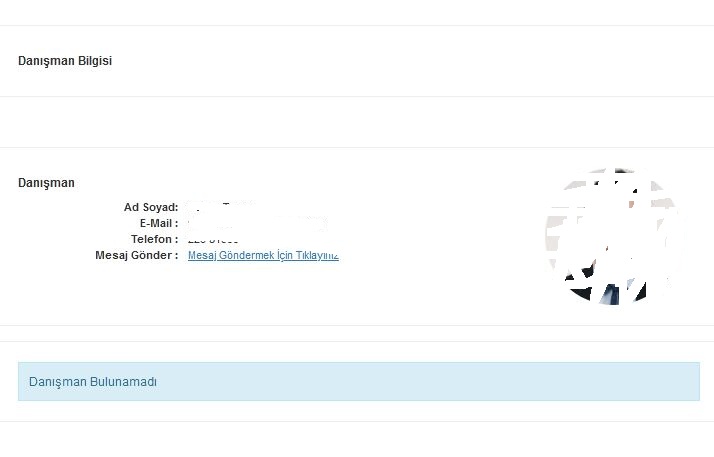 